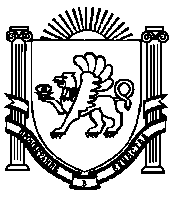       АДМИНИСТРАЦИЯ  ДРОФИНСКОГО  СЕЛЬСКОГО  ПОСЕЛЕНИЯ                       НИЖНЕГОРСКОГО  РАЙОНА  РЕСПУБЛИКИ КРЫМ                                                   ПОСТАНОВЛЕНИЕ от 04.02.2019 г.                                   № 17-06                                                с.Дрофино«О присвоении адреса объекту адресации»                      В соответствии с Федеральным Законом от 06.10.2003г № 131 ФЗ «Об общих принципах организации местного самоуправления в Российской Федерации,  постановлением Правительства Российской Федерации от 19.11.2014г № 1221 «Об утверждении Правил присвоения , изменения и аннулирования адресов», постановлением Правительства Российской Федерации от 22.05.2015г № 492 « О составе сведений об адресах, размещаемых в ГАР, порядке межведомственного информационного взаимодействия при ведении ГАР, о внесении изменений и признании утратившими силу некоторых актов Правительства РФ»,  Устава Дрофинского сельского поселения,   администрация Дрофинского сельского поселения ПОСТАНОВИЛА:Строению – пожарное депо, площадью 48,0 кв.м. , находящееся в собственности  муниципального образования Дрофинское сельское поселение Нижнегорского района, Республики Крым, присвоить адрес: Российская Федерация, Республика Крым, Нижнегорский муниципальный район, Дрофинское   сельское поселение, с. Дрофино, ул. Школьная,41.         2. Настоящее решение обнародовать на доске объявлений  Дрофинского     сельского  поселения. 3. Постановление вступает в силу с момента его подписания.         4. Контроль за выполнением данного постановления оставляю за собой.         Глава администрации Дрофинского         сельского поселения                                                                Э.Э.Паниев